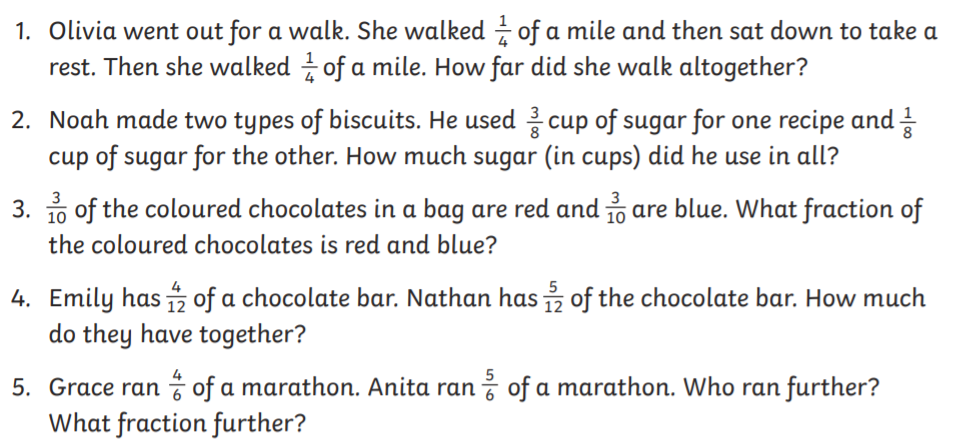 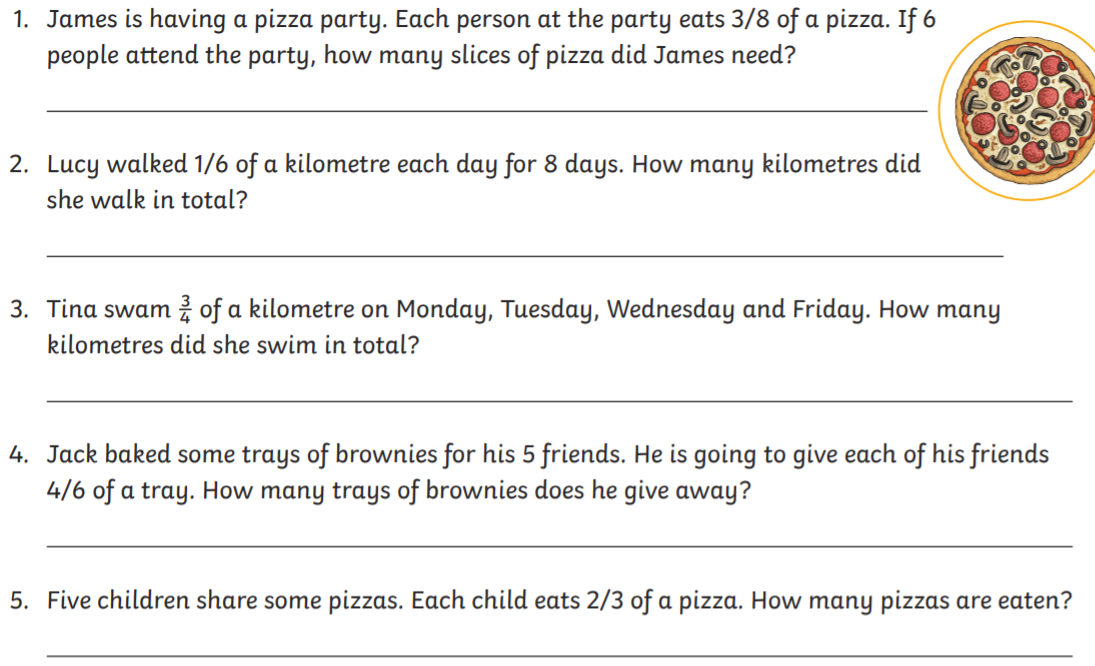 Answers year 5 LA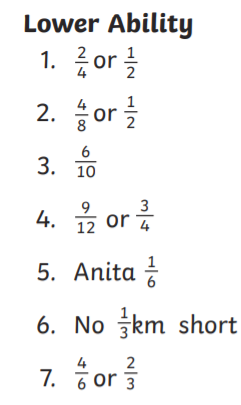 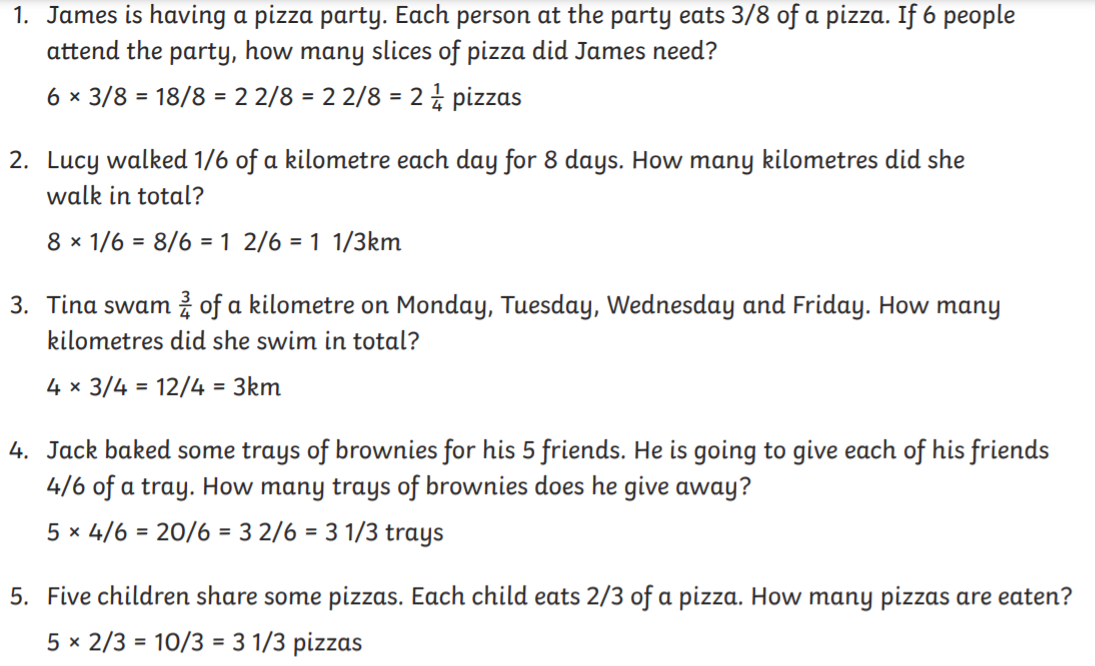 